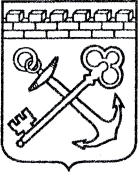 АДМИНИСТРАЦИЯ ЛЕНИНГРАДСКОЙ ОБЛАСТИАДМИНИСТРАЦИЯ ГУБЕРНАТОРА И ПРАВИТЕЛЬСТВА ЛЕНИНГРАДСКОЙ ОБЛАСТИПРИКАЗот ____________________ № ____О ВНЕСЕНИИ ИЗМЕНЕНИЙ В ОТДЕЛЬНЫЕ ПРИКАЗЫ АППАРАТАГУБЕРНАТОРА И ПРАВИТЕЛЬСТВА ЛЕНИНГРАДСКОЙ ОБЛАСТИРуководствуясь абзацем вторым части 6 статьи 7 областного закона 
от 11 декабря 2007 года № 174-оз «О правовых актах Ленинградской области», в целях приведения отдельных приказов аппарата Губернатора и Правительства Ленинградской области в соответствие с постановлением Губернатора Ленинградской области от 31 января 2020 года № 8-пг «Об утверждении структуры органов исполнительной власти Ленинградской области и признании утратившим 
силу постановления Губернатора Ленинградской области от 26 февраля 
2019 года № 13-пг» и постановлением Правительства Ленинградской области 
от  3 апреля 2020 года № 170 «О переименовании аппарата Губернатора и Правительства Ленинградской области и внесении изменений в постановление Правительства Ленинградской области от 10 сентября 2012 года № 282 «Об утверждении положения об аппарате Губернатора и Правительства Ленинградской области и признании утратившими силу отдельных постановлений Правительства Ленинградской области» приказываю:Внести изменения в отдельные приказы аппарата Губернатора и Правительства Ленинградской области согласно приложению к настоящему приказу.Вице-губернатор Ленинградской области – руководитель Администрации Губернатора 
и Правительства Ленинградской области		         И.В. Петров